14.09.2022Ул. Юрасова, демонтаж искусственных неровностей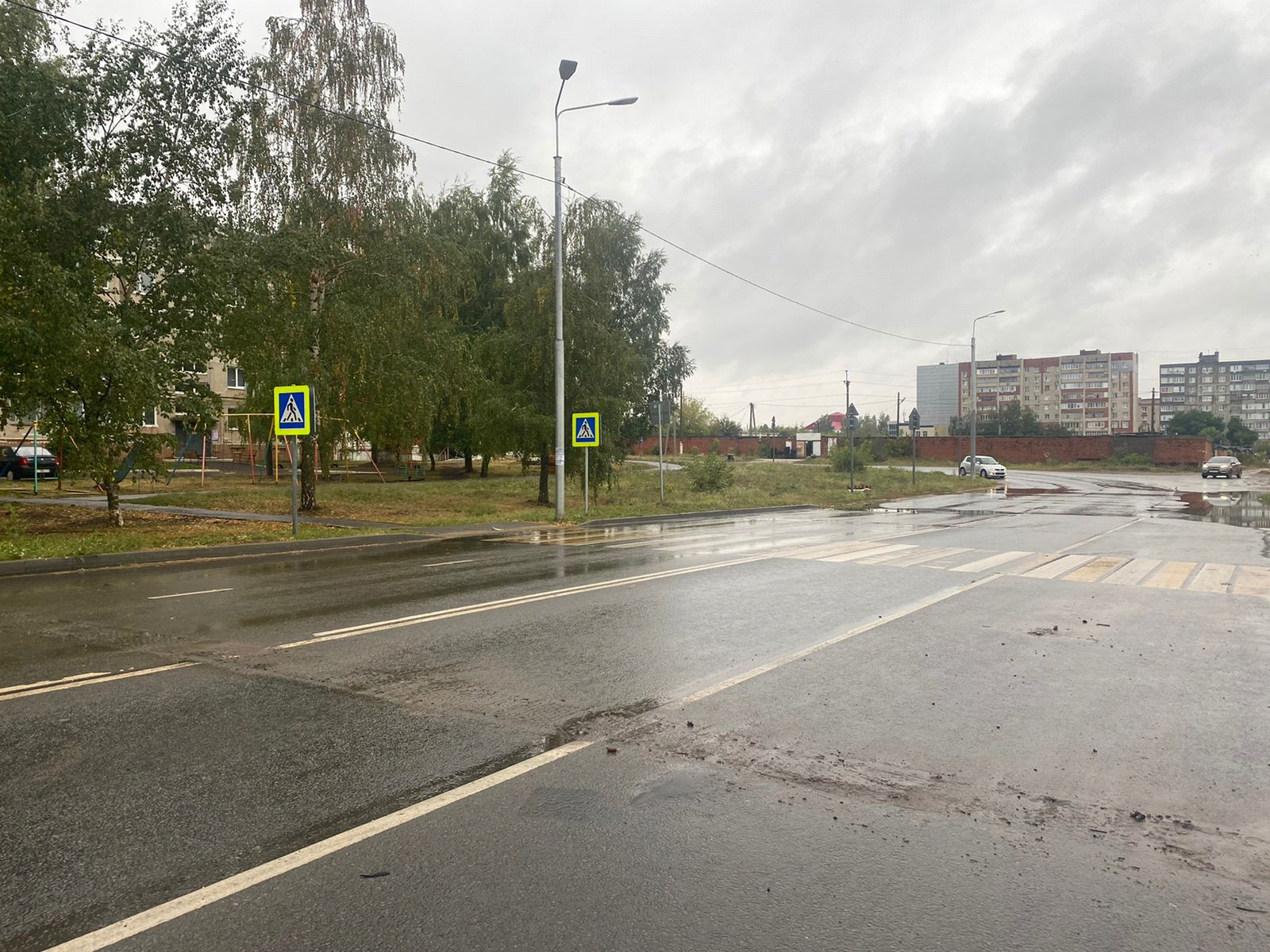 